                Памятка                (для населения)Как защитить себя от рака молочной железы?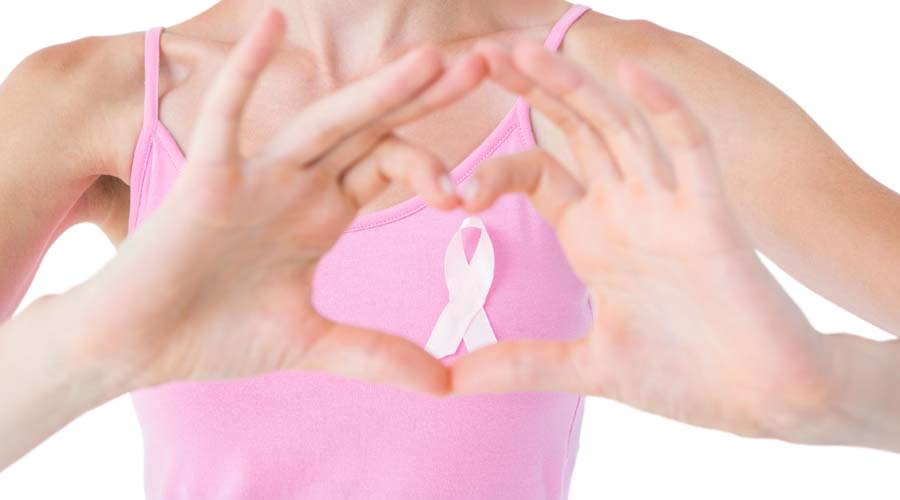  Рак молочной железы – это самая распространённая среди женщин форма рака. Тем не менее, при своевременном выявлении, это заболевание успешно поддаётся лечению.Факторы риска рака молочной железы:возраст старше 40 летслучаи рака у близких родственниц по материнской линиидоброкачественные заболевания молочной железыгормональные нарушенияпоздние первые родынеполноценная лактациятравмы молочных желёзженское одиночествоплохая экология, стрессыКак предупредить рак молочной железы?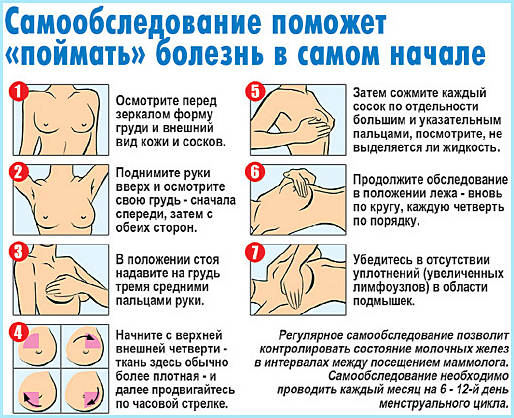 раз в месяц проводите самообследование молочных желёздва раза в год посещайте врача акушер-гинекологаесли вы старше 40 лет, раз в год проходите маммографию (направление на бесплатное обследование можно получить у вашего лечащего врача)при посещении солярия, загорайте с закрытой грудьюправильно питайтесьберегите нервыПри малейших подозрениях на патологию молочных желёз сразу же обращайтесь к своему лечащему врачу!  Из 10 выявленных в молочной железе изменений 9 выявили сами женщины!Красота не требует жертв, только заботы!           Центр медицинской профилактики БУ РК РЦСВМП №2 «Сулда» 